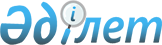 Қазақстан Республикасы Үкiметiнiң 1995 жылғы 8 маусымдағы N 800 қаулысына өзгерiстер енгiзу туралыҚазақстан Республикасы Үкiметiнiң қаулысы 1997 жылғы 17 сәуiрдегi N 586
     Қазақстан Республикасының Үкiметi қаулы етедi:
     "Қазақстан Республикасының мемлекеттiк Медетшi банкi қызметiнiң
мәселелерi туралы" Қазақстан Республикасы Үкiметiнiң 1995 жылғы 8
маусымдағы N 800 қаулысына (Қазақстан Республикасының ПҮАЖ-ы, 1995 ж.,
N 20, 232-құжат) мынадай өзгерiстер енгiзiлсiн:
     аталған қаулының қосымшасына:
     Қазақстан Республикасының мемлекеттiк Медетшi банкi кеңесiнiң
құрамына мыналар енгiзiлсiн:
     Әшiмов Н.С.             - Қазақстан Республикасы Экономика
                               және сауда министрiнiң вице-министрi
     Тәжияқов Б.Ш.           - Қазақстан Республикасының Ұлттық Банкi
                               басқармасы төрағасының орынбасары
     Қалмырзаев С.С.         - Қазақстан Республикасы Қаржы
                               министрлiгiнiң Мемлекеттiк мүлiк пен
                               активтердi басқару департаментiнiң
                               директоры
     Руденко Ю.С.            - Қазақстан Республикасы Қаржы
                               министрлiгiнiң Материалдық өндiрiс
                               департаментiнiң бастығы
     Менжулин Б.И., Дамитов Қ.Қ., Кетебаев М.К., Молоканов А.А.
аталған құрамнан шығарылсын.

     Қазақстан Республикасы
      Премьер-Министрiнiң
      бiрiншi орынбасары
      
      


					© 2012. Қазақстан Республикасы Әділет министрлігінің «Қазақстан Республикасының Заңнама және құқықтық ақпарат институты» ШЖҚ РМК
				